The Four Stages of Success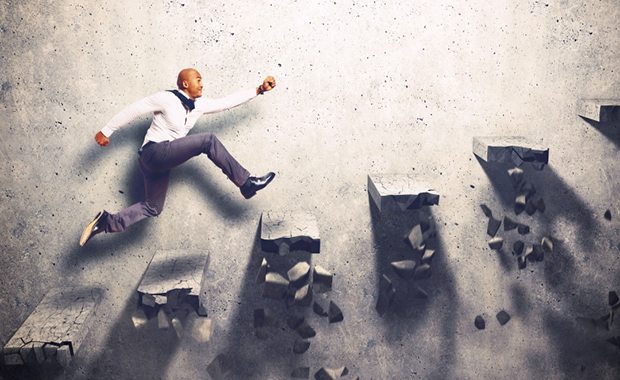 #1Questions: (a) How do you define success? (b) In your opinion, what steps are required to achieve this success? #2Question:        Why can't Rabbi Yehuda just tell us what to do without comparing these actions to these animals’ characteristics?#3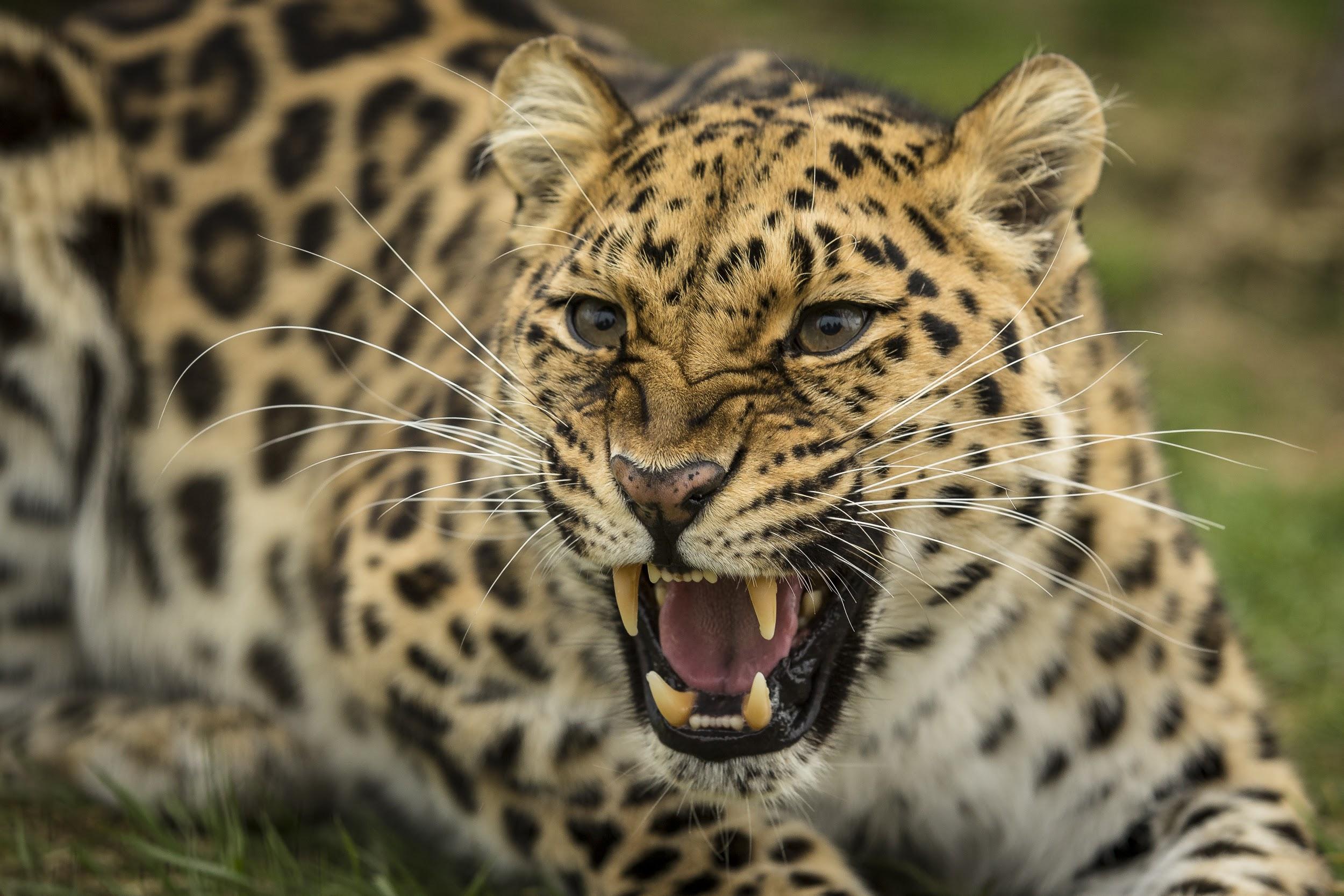 Questions: (a) How do we apply this idea in real life?(b) The very next Mishnah states, “The brazen-faced person goes to Gehinnom (hell).” The trait of boldness is described as a terrible and destructive force.Explain the seeming contradiction!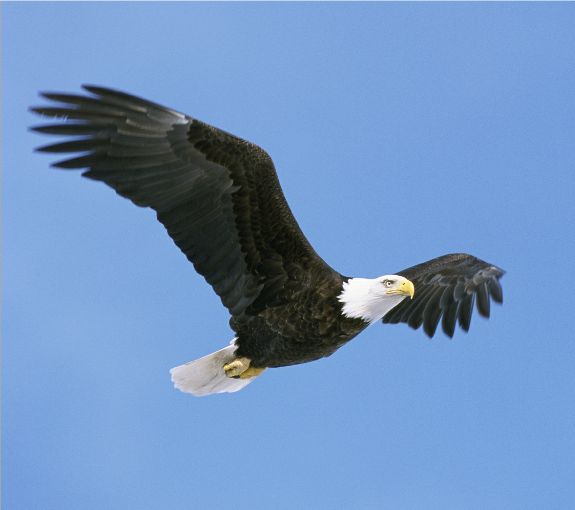    Being light as an eagle, then, means meeting challenges in such a way so as not to wear oneself out and quit in the middle.    Instead of generating all energy itself, which would exhaust very quickly, the eagle positions itself where it is able to harness an independent force of nature - the wind - to carry it along smoothly. Question:        Which perpetual force will carry you along, ensuring that you not lose hope and give up in the middle?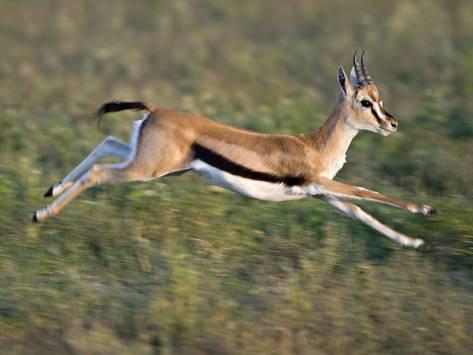 Questions:        (a) Does it mean that a person doesn't have to know his limitations and can overextend himself?(b) How do we apply this idea in real life?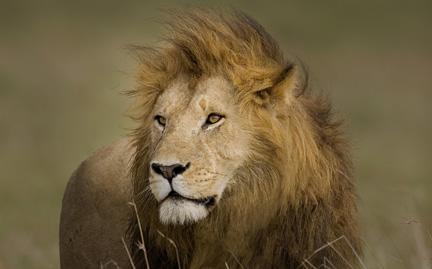 Questions:        (a) What are some examples for this?(b) Why wouldn’t the first one get any credit?#4Question:        What's your takeaway from today's discussion?